 Thrive 267 Youth Ministries Registration FormPeterborough Free Methodist Church – 2023-2024(One form per student to be completed for anyone under the age of 18)Information received is confidential and is being gathered for the purposes of serving your child while in the care of the Peterborough Free Methodist Church.  Any medical information collected here serves to authorize the Peterborough Free Methodist Church, and its staff and volunteers to obtain medical assistance in emergencies.Biographical DataStudent’s Name (first & last): 										  M/F: 		Birthday: ___________________________________          Email:								 School: 					                                 	     Age: ______	Grade: ___________Family DataStudent lives with:         Both parents		Father		Mother	  	 Other: 					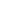 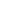 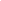 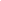 Parent(s)/Guardian(s) Name(s):											Address: 														City: 								Home Phone:  					Postal Code: 						  	Work Phone: 					Cell Phone: 					E-mail: 														In Case of Emergency Contact:                                                                                                                                                                                                                              Name:  _________________________________________    Relationship to Student: __________________________________________Home Phone: _________________________________	    Cell Phone: _______________________________________Custody issues of which we need to be made aware: (see back of form)Secondary address of Student (If the student resides at least partially with another parent or guardian)Name:														Address: 														City: 								Home Phone:  					Postal Code: 					  		Work Phone: 					Cell Phone: 					Medical InformationHealth Card #: 				                   	  		                                                                                                     Family Doctor: 				                 	             Medical conditions / Special needs:            No	         Yes	  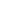 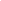 Allergies: 												List any Special needs: eg. ADD, ADHD, ASTHMA, EPILEPSYPhotos/VideosOccasionally pictures and video are taken to capture memories of certain events and to share with the rest of the congregation.  Pictures and videos may be used for the purpose of promotional material on the church website and Facebook page, or in our worship services that are live streamed on Youtube.  Please indicate your permission below:	All (Facebook/website/Youtube/church use)	Church use only	None                                                   x						  							(parent/guardian signature)							(date)Social Media/CommunicationThe Peterborough Free Methodist Church recognizes that social media and technology is an important part of how youth communicate.  It is also our desire to provide safe, open and transparent communication with young people for the purposes of communicating upcoming events, encouragement or follow up from an event.  All communication to students 13 and under will be directed to parents.  For older students communication will be done in open forums or group chats, copied to parents, and/or other volunteers.  Communication will primarily come from the Youth Pastor.  Any communication with volunteers will be done with the knowledge of parents and/or the Youth Pastor.I have read the Free Methodist Church policy on Social Media and Communication and consent to communication with my child as outlined above.Name __________________________Custody orders or issuesPlease list names of persons NOT AUTHORIZED to pick up your child. (*Please Note: All children six and under must be signed in for programs)I, named below, undertake and agree to indemnify and hold blameless Peterborough Free Methodist Church, its personnel, its Directors and Board from and against any loss, damage or injury suffered by the participant as a result of being part of the activities of the Peterborough Free Methodist Church, as well as of any medical treatment authorized by the supervising individuals representing the church.  I have read, understood and agree with the above.x						  							(parent/guardian signature)							(date)I/we, the parents or guardians named above, authorize Holly Raymond or her designate to sign a consent for medical treatment and to authorize any physician or hospital to provide medical assessment, treatment or procedures for the participant named above in the event of an emergency.While every precaution will be taken to ensure the safety and protection of your child, Peterborough Free Methodist Church, its pastors, representatives and Board of Elders are hereby released from any and all liability in the event of loss, damage, or injury suffered by the participant as a result of being part of the activities of the Peterborough Free Methodist Church.                                                                              x							            Name of parent/guardian (PLEASE PRINT)			x						  							(parent/guardian signature)							(date)First and Last NameRelationship to student